П О С Т А Н О В Л Е Н И ЕШ У Ö М18 июля 2023 года                                                                                 №  04/07        О внесении изменений в  муниципальную программу муниципального образования сельского поселения «Грива» «Устойчивое развитие сельской территории сельского поселения «Грива» на 2022-2024 годы»       В Федерального закона от 06.10.2003 № 131-ФЗ «Об общих принципах организации местного самоуправления в Российской Федерации», Указа Главы Республики Коми от 13.05.2016 № 66 «О проекте «Народный бюджет» в Республике Коми, постановления Правительства Республики Коми от 31.08.2017 № 462 «О государственной программе Республики Коми «Современная городская среда на территории Республики Коми», Устава муниципального образования сельского поселения «Грива» и в целях реализации социально значимых проектов на территории муниципального образования сельского поселения «Грива», путем привлечения граждан и организаций к деятельности органов местного самоуправления в решении проблем местного значения, администрация сельского поселения «Грива» ПОСТАНОВЛЯЕТ:1. Внести изменения в муниципальную программу «Устойчивое развитие сельской территории сельского поселения «Грива» на 2022-2024 годы» - объём финансирования Программы на 2024 год предусмотреть в размере 1778,0 тыс. руб., из них средства бюджета муниципального образования сельского поселения «Грива» - 160,0 тыс. руб., средства республиканского бюджета Республики Коми – 1600,0 тыс. руб.Сумма денежного вклада населения (безвозмездное поступление от физических лиц) в 2024 году – 18,0 тыс. руб.2.Контроль за исполнением настоящего постановления оставляю за собой.Глава  сельского поселения «Грива»                                       А. В. ЗыряновАдминистрация сельского                                                                          поселения «Грива» 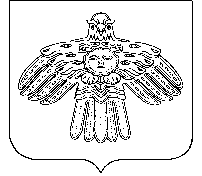 «Грива» сикт овмöдчöминса  администрация                                                                                                                                                